КИРОВСКИЙ МУНИЦИПАЛЬНЫЙ РАЙОН ЛЕНИНГРАДСКОЙ ОБЛАСТИМУНИЦИПАЛЬНОЕ КАЗЕННОЕ УЧРЕЖДЕНИЕ КУЛЬТУРЫ «ЦЕНТРАЛЬНАЯ МЕЖПОСЕЛЕНЧЕСКАЯ БИБЛИОТЕКА»Отчёт о работе   МКУК «ЦМБ»в 2017-м году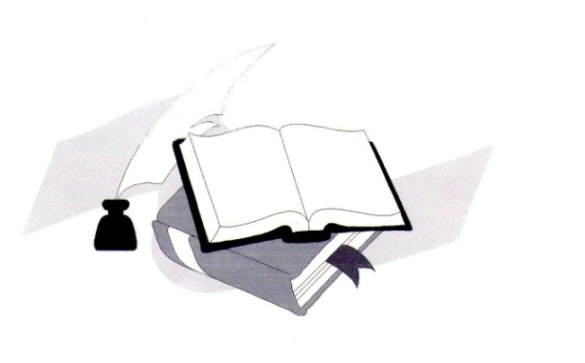 г. Кировск2018 г.1. События года	Работа МКУК «ЦМБ» в 2017 году была многопланова и разнообразна. Структурные подразделения Межпоселенческой библиотеки продолжали совершенствовать свою деятельность в качестве информационных, культурных и образовательных центров для различных категорий пользователей. В отчётном  году библиотеки МКУК «ЦМБ» строили свою работу с учётом значимых общероссийских событий. Приоритетные направления были продиктованы темами, связанными с  Годом экологии в России,  Годом истории в Ленинградской области и её 90-летним юбилеем, годом 100-летия Октябрьской революции.		Основные тематические акции и циклы, в рамках которых строилась массовая работа библиотек с читателями в 2017 году:цикл мероприятий по информационному просвещению граждан пожилого возраста «Бабушка-онлайн. Дедушка-онлайн»;цикл тематических выставок, персональных выставок поэтов и писателей-юбиляров, обзоры литературы, громкие чтения, виртуальные выставки;краеведческая патриотическая акция, посвященная  прорыву блокады Ленинграда «Память нашу не стереть с годами...»;познавательно-развлекательная акция библиотек «Новогодняя книжная карусель»;военно-патриотическая акция ко Дню защитника Отечества «Славе – не меркнуть. Традициям – жить!»;просветительская социокультурная акция библиотек в рамках Недели детской и юношеской книги «Подружись с хорошей книгой»;социокультурная просветительская акция «О, женщины! Вам имя – Совершенство»;информационный марафон в рамках недели молодого избирателя «Живи настоящим – думай о будущем. Избирательное право – молодым»краеведческая акция библиотек в рамках празднования 40-летия образования Кировского района «Всему начало здесь, в родном краю»;историко-патриотическая акция «Великая поступь Победы» ;акция в рамках празднования Дня славянской письменности и культуры, Общероссийского Дня библиотек «Здравствуй, здравствуй, книжный мир!»;краеведческая акция библиотек в рамках 40-летней годовщины образования Кировского района и   празднования Дня города Кировска «Всему начало здесь, в родном краю»;историко-патриотическая акция «В этой дате – скорбь и память наша»;цикл мероприятий «Семья, согретая любовью, всегда надежна и крепка»; эколого-просветительская акция «Беречь природы дар бесценный»; краеведческая акция библиотек в рамках празднования 90-летия образования  Ленинградской области «Край любимый! Родная земля!»;просветительская акция   «В мир новых знаний – вместе с Книгой!»;акция  в рамках Дня пожилого человека «Пусть доброта согреет ваше сердце» цикл мероприятий  ко  Дню народного единства «Страна непобедима, когда един народ»;цикл мероприятий по пропаганде здорового образа жизни, направленных на противодействие распространению  наркомании, алкоголизма, табакокурения «Мы говорим здоровью «Да!»; социокультурная акция «Прекрасен мир любовью материнской»цикл мероприятий  в рамках Дня Конституции РФ, Международного дня прав человека «Мы – граждане России»	В 2017 году Центральная межпоселенческая библиотека достаточно активно использовала  интернет-пространство с целью продвижения чтения, информационно-библиотечных услуг и  в рекламных целях - освещая деятельность структурных подразделений МКУК «ЦМБ» на официальном сайте и в интернет-сообществах.  В масштабах МКУК «ЦМБ» можно выделить такие значимые события, какнезависимая оценка качества услуг Муниципального казенного учреждения культуры «Центральная межпоселенческая библиотека»;реструктуризация библиотечной сети и создание  Мгинской объединенной библиотеки;капитальный ремонт помещения Мгинской объединенной библиотеки;участие Кировской центральной библиотеки в Областном конкурсе профессионального мастерства «Звезда культуры» с социокультурным проектом «Библиотечный Театр Книги – территория единения поколений»;участие Назиевской библиотеки во Всероссийской акции  «Детская книга на пьедестале Почета»;публикация в районной газете обширного краеведческого материла по истории братского воинского захоронения в п. Малукса, ставшего итогом многолетней изыскательской  работы Берёзовской библиотеки;массовое участие пользователей наших библиотек  в районных патриотических акциях «Бессмертный полк», «Зажги свечу», «Георгиевская ленточка»;партнёрский краеведческий проект «Василий Андреевич Пулькин. Азбука жизни», осуществленный совместно с коллегами из г.Тихвина и Университетом Третьего возраста в рамках  Всероссийской акции «Библионочь-2017»;II-е место пользователя Кировской центральной библиотеки С.Г.Злотникова в III Всероссийском конкурсе личных достижений пенсионеров в изучении компьютерной грамотности «Спасибо Интернету – 2017»;  участие в международной конференции «Церковь и война 1917-2017: уроки столетия»;участие  в мероприятиях библиотечного сообщества. Семинары, конференции2. Библиотечная сеть	В 2017 году структура МКУК «ЦМБ» претерпела изменения. Теперь Муниципальное казенное  учреждение культуры «Центральная межпоселенческая библиотека» включает в себя не 15, как это было ранее, а 14 библиотек: это Кировская центральная  библиотека и 13 библиотек - структурных подразделений МКУК «ЦМБ». Распоряжением начальника Управления культуры администрации Кировского муниципального района  Ленинградской области  № 23 от 30 июня 2017  на базе Мгинской и Мгинской детской библиотек создана Мгинская объединенная библиотека – центр доступа к социально-значимой  информации,  библиотека семейного типа для взрослых и детей.	В соответствии с изменениями, внесенными    в Устав МКУК «ЦМБ» и утвержденными распоряжением Управления культуры администрации Кировского муниципального района Ленинградской области от 30.06.2017 №24, изменились наименования трёх структурных подразделений; теперь это  Синявинская библиотека-1 (п. Синявино, ул. Лесная, д.18); Синявинская библиотека-2 (п.Синявино, ул. Победы, д.5а); Назиевская библиотека (п.Назия, Комсомольский пр., д.15).9 поселений Кировского муниципального района ЛО входят в зону обслуживания  МКУК «ЦМБ».  Из общего числа библиотек МКУК «ЦМБ» 2 библиотеки - детские (Кировская детская и Назиевская детская). На базе Мгинской объединенной библиотеки работает детский отдел.  Синявинская библиотека-2, Лезьенская и Лавровская библиотеки  обслуживают читателей по сокращенному графику (в них  библиотекари работают на 0,5 ставки). В остальных библиотеках утвержден режим работы с учетом потребностей различных категорий пользователей. В целом, структурные подразделения МКУК «ЦМБ» работают по удобному для пользователей  графику; графики работы библиотек размещены при входе в библиотеки и  на сайте  МКУК «ЦМБ».	Библиотеками МКУК «ЦМБ» обслуживаются все категории пользователей, как  физические, так и юридические лица. Практически все библиотеки МКУК обслуживают не только жителей своих поселений, но также граждан из других мест 47 региона: летом число пользователей увеличивается за счет  временных читателей, приезжающих в Кировский район на отдых.Кировское городское поселение - это город Кировск  и посёлок Молодцово. Библиотечные услуги населению г.Кировска оказывают  Кировская центральная и Кировская детская библиотеки.  Три школьные библиотеки и одна библиотека Политехнического техникума обеспечивают учебный процесс профильной литературой.  Благодаря Ленинградской областной универсальной научной библиотеке, более благоприятной стала ситуация с библиотечным обслуживанием жителей п.Молодцово: в течение всего года сюда регулярно выезжал библиобус ЛОУНБ. 	Населению Мгинского городского поселения (п. Мга, д. Лезье, п. Малукса, д. Сологубовка, д. Пухолово,  ст.45 км, Апраксин, Михайловский) и находящихся на данной территории садоводств предоставляют свои услуги Мгинская объединенная, Лезьенская и Березовская библиотеки.	Павловская библиотека является единственной общедоступной библиотекой на территории Павловского городского поселения. Кроме того, здесь имеются две школьные библиотеки.Для жителей Синявинского городского поселения открыты двери двух библиотек:  одна из них работает  в центре, вторая   удалена от центра на расстояние 8 км и функционирует на  территории микрорайона Синявино-2. На территории Назиевского городского поселения успешно функционирует Назиевская библиотека,  обслуживая без каких-либо ограничений все категории пользователей. Рассматривая в качестве приоритетного направления  работу с детьми, эта библиотека фактически является  библиотекой семейного типа. В зону обслуживания Приладожской библиотеки входят поселок Приладожский и деревня Назия (Приладожское городское поселение). Процент охвата населения библиотечными услугами здесь невелик. Одна из причин видится в том, что значительная часть  взрослого населения работает в мегаполисе. В зону обслуживания Шумской библиотеки входят 29 населенных пунктов Шумского сельского поселения.  	На территории Суховского сельского поселения (18 деревень) действуют Выставская и Лавровская библиотеки.  Жители с.Путилово,  деревень Валовщины, Петровщины, Нижней и Горной Шальдих (Путиловское сельское поселение)  охотно пользуются услугами Путиловской библиотеки.Используя в своей деятельности перспективные методы и формы работы, наши библиотеки  предлагают населению Кировского муниципального района Ленинградской области   обширный спектр библиотечных традиционных   и новых информационных услуг, которые привнес в работу МКУК «ЦМБ» Интернет. 3. Основные статистические показателиСнижение контрольных показателей произошло  из-за затянувшихся ремонтных работ  Мгинской объединенной библиотеки. 4. Библиотечные фонды (формирование, использование, сохранность)4.1. Ассигнования	4.1.1.Ассигнования на книги и периодику (в рублях)Для МКУК «ЦМБ» Кировского района были выделены средства на приобретение книг:из федерального бюджета – 29681 рублей 04 копейки; из областного бюджета – 101467 рублей 00 копеек;из бюджета Кировского муниципального района Ленинградской области – 131950 рублей 00 копеек. Кроме того, из областного бюджета поступило: 102643 рублей 00 копеек для МКУ «Отрадненская городская библиотека» и в «Шлиссельбургскую городскую библиотеку им. поэта М.А. Дудина» – 59790 рублей 00 копеек. 	4.1.2.Ассигнования на книжную продукцию по типам библиотек	4.1.3.Ассигнования по типам библиотек на периодику	4.1.4.Ассигнования по источникам комплектованияВ 2017 году были сделаны пожертвования от авторов и читателей библиотек Кировского района на сумму 36019р.00к.    	Обновились фонды библиотек МКУК «ЦМБ» и на деньги, выделенные из областного бюджета – 101467 рублей, федерального бюджета – 29681 рублей 04 копеек и из бюджета Кировского муниципального района Ленинградской области – 131950 рублей 00 копеек. 4.2.Движение фонда4.2.1.Поступило в названиях4.2.2.Выбытие литературы4.3.Комплектование4.3.1.ПоступленияЗа счет пожертвований от авторов и частных лиц  пополнили свои фонды:- городские библиотеки – 188 экз.,  - сельские библиотеки – 37 экз., – детские – 241 экз.4.3.2. Комплектование по краеведениюВ дар от авторов, читателей и организаций поступили следующие книги краеведческого содержания:Героический плацдарм «Невский пятачок».1941-1943 – СПб, 2015. – 198,(2) с. (1 экз. в Кировскую центральную библиотеку);Демидова, И. Стихи и песни. – Кировск, 2016. – 35с.: ил. (2 экз. в Кировскую центральную и Приладожскую библиотеки);Дорога жизни. Дорога Победы: практ. путеводитель. – СПб., 2016. –  71,(1)с.: ил. (2 экз. в Кировскую центральную и Выставскую библиотеки);Женщина и война. – СПб., 2006. – 313с. (1 экз. в Кировскую центральную библиотеку);Кирпичников А.Н. Старая Ладога – первая столица Руси. – СПб.: Славия, 2012. – 215с.: ил. (5 экз. в Кировскую центральную, Мгинскую, Павловскую, Приладожскую, Выставскую библиотеки);Конькова, О.Н.. Традиционная кухня коренных малочисленных народов Ленинградской области. – СПб., 2016. – 47 с. (1 экз. в Кировскую центральную библиотеку);Конькова, О.Н.. Традиционное вязание коренных малочисленных народов Ленинградской области. – СПб., 2016. – 47 с. (2 экз. в Кировскую центральную библиотеку);Красная книга почв Ленинградской области. – СПб.: Аэроплан, 2007. – 315с.: ил. (1экз. в Кировскую центральную библиотеку);Кудрявцева, Т.А. Бабочка над заливом. – СПб., 2016. – 279с.: ил. (1 экз. в библиотеку Синявино I);Кузнецова-Белова, Н.Н. Любо-дорого: В 3-х т.: Т.1. - СПб., 2016. – 143с.: ил. (1 экз. в Кировскую центральную библиотеку);Кузнецова-Белова, Н.Н. Любо-дорого: В 3-х т.: Т.2. - СПб., 2016. – 143с.: ил. (1 экз. в Кировскую центральную библиотеку);Кузнецова-Белова, Н.Н. Любо-дорого: В 3-х т.: Т.3. - СПб., 2016. – 143с.: ил. (1 экз. в Кировскую центральную библиотеку);Мосунов, В.А. Битва за Ленинград. – М., 2016. – 380,(2)с.: ил. (2 экз. в Кировскую центральную и Березовскую библиотеки);Окрестности Петербурга: иллюстр. путеводитель/ текст Е. Первушиной. – СПб.: Фордевинд, 2015. – 108с.: ил. (2 экз. в Назиевскую и Мгинскую детскую библиотеки);От Петроградской губернии к Ленинградской области/ авт.-сост. Е.Н. Кулагина и др.. – СПб.: Лики России, 2012. – 311с.: ил. (1 экз. в Кировскую центральную библиотеку);Первушина, Е.В. Петербург для детей. – 3-е изд., испр. и доп.. – М.: Эксмо, 2016. – 159с.: ил. (2 экз. в Приладожскую и Шумскую библиотеки);Погостье. Жаркая зима 1941/42 г.г.:  сб. воспоминаний ветеранов 54-й армии и жителей прифронтовой полосы/ авт.-сост. И.А. Иванова. – СПб.: Контраст, 2016. – 600,(1)с. (2 экз. в Кировскую и Мгинскую библиотеки);Право на бессмертие: в 2-х ч.: Ч.1 / сост. А.П. Киселева, В.П. Сивенко– Кировск: ИД Ладога, 2003. – 100 с. (2 экз. в Кировскую центральную и Выставскую библиотеки);Право на бессмертие: в 2-х ч.: Ч.2 / сост. А.П. Киселева, В.П. Сивенко– Кировск: ИД Ладога, 2003. – 103,(1) с. (2 экз. в Кировскую центральную и Выставскую библиотеки);Пулькин, В.А. В краю синих озер. – СПб., 2016. – 319 с.: ил. (1 экз. в Кировскую центральную библиотеку);Рысков, Ю.Д. Жизнь и охота – СПб., 2015. – 410,(1) с. (1 экз.  в Кировскую центральную библиотеку);Состояние окружающей среды в Ленинградской области. – СПб., 2014.- 337,(2)с.: ил. (4 экз. в Кировскую  библиотеку);Сяков, Ю.А. Тайны Старой Ладоги. – СПб., 2004. – 162,(2) с.: ил. (1 экз. в Кировскую центральную библиотеку);Ткаченко Е.А. Зарисовки. – 2017. – 164,(2)с. (2 экз. в Кировскую центральную библиотеку);Фоторепортеры на войне: спец. выпуск альманаха «Фотолетопись России». – СПб., 2015г.  – 451,(9)с.: ил. (1 экз. в Кировскую центральную библиотеку);Шевченко, А.И. Ям-Ямгород-Ямбург-Кингисепп. – СПб., 2007.- 294,(1)с.: ил. (1 экз. в Кировскую центральную библиотеку).На 01.01.2018г. в МКУК «ЦМБ» состоит 6167 книг по краеведению, что составляет – 2,7% от единого фонда,  из них в 2017 году поступило – 208 экз. 4.4.Списание. Проверка фондов	В 2017 году было списано литературы на 6104 экз. больше, чем в 2016 году, т.к. после ремонта в Мгинских библиотеках  постарались полнее очистить фонд от ветхой литературы и книг, пострадавших во время ремонта. 	Проверка фондов МКУК «ЦМБ» В 2017 году не проводилась. 4.5.Динамика развития книжного фондаИз таблицы видно, что по сравнению с 2016 годом все показатели роста  уменьшились. Сохранение таких показателей может привести к увеличению неиспользуемой части фонда, к снижению обращаемости фонда. Необходимо увеличить число читателей, принять меры по улучшению имиджа библиотеки, совершенствовать продвижение книги путем проведения мероприятий вне стен библиотеки. Необходимо также своевременно освобождать фонд от устаревших изданий для улучшения качественного состава фонда, а увеличение финансирования на комплектование фонда и активизация рекламно-информационной деятельности пропаганды фонда будет способствовать увеличению темпа роста книговыдачи, что качественно изменит создавшуюся ситуацию. При таких показателях видно, что фонд перенасыщен устаревшей литературой и поэтому необходимо часть изданий списать или передать в другие библиотеки. В помощь сельскохозяйственному производству	На 01.01.2017 года состоит 4146 экз. книг, процентное содержание от общего фонда  – 1,8%. Книговыдача составила 231751 экз., от общей книговыдачи – 3,8.4.6.  Контрольные показателиОформление сопроводительных документов – 92Написание карточек:для алфавитного каталога – 1181;для систематического каталога – 507;для учетного каталога – 770;добавочные – 12Написание книжных формуляров – 2661Классификация книг в количестве названий:всего – 970;в т.ч. вновь – 805Работа с каталогамиВ 2017 году была начата редакция алфавитного каталога, было отредактировано 16000 позиций.  Влито карточек:в систематический каталог –  623в алфавитный каталог (рабочий) – 405в алфавитный каталог (абонемент) – 405в учетный каталог – 770вычищено карточек:инвентарные книги (акты) –  860 инв. номеров учетный каталог – 2581алфавитный (рабочий) каталог – 2467алфавитный каталог (абонемент) – 3051систематический – 2636изъято карточек:- учетный каталог – 2717- алфавитный (рабочий) каталог – 2717- алфавитный (абонемент) – 2920- систематический – 2768расстановка карточек при списании:по алфавиту – 4433по индексам – 2768по инвентарным номерам – 3577проставлены штрих-коды на 1931 экз. книг.4.7.Отказы, докомплектование, проверка фондовКартотеку докомплектования в 2017 году регулярно пополняли новыми заказами Назиевская, Березовская, Шумская, Кировская центральная библиотеки МКУК «ЦМБ».Поступили 121 заявка на докомплектование от библиотек;  475 заявок оформлено из прайсов, каталогов и др. источников информации о новых изданиях. Выполненных заявок – 2136, кроме новых поступлений была отобрана литература из фондов других библиотек, а также из книг, поступивших в пожертвование от читателей, ООО «СЗКО», ЛОУНБ.4.8.Выезды. Методическая работаВ течение года были  проведены выездыдля оказания методической помощи  в Приладожскую (таблицы ББК) и Лезьенскую библиотеки (оформление документов), в Мгинские библиотеки (расстановка фонда после ремонта);на комплектование в Санкт-Петербург: ООО «СЗКО»; ООО «ИД» РОСТ»; Центр комплектования библиотек;на семинары в ЛОУНБ; в Кировскую детскую библиотеку;для обмена опытом в Отрадненскую городскую библиотеку. В течение года проводилась индивидуальная методическая работа с библиотеками: консультации по ББК, по списанию литературы, оформлению каталогов, осуществлялись консультации и по телефону – 94 справки. Также ежеквартально проводились  консультации по работе с Федеральным списком экстремистских материалов.Состоялись выступления на семинарах:- о формировании и организации краеведческого фонда;- о проблемах обновления книжного репертуара;- о расстановке фондов;- консультация  по использованию территориально-типовых делений таблиц ББК  процессе расстановки фонда;	Остальные выступления на семинарах носили рабочий характер,  обсуждались:-  типичные ошибки при списании и как их избежать;-  докомплектование фондов (пожертвованные книги);-  показатели отчетности;-  оформление документации;	Проводились  обзоры новой литературы в читальном зале Кировской библиотеки на выставках-просмотрах и для структурных подразделений на семинарах;были оформлены  памятка по использованию типовых территориальных делений таблиц ББК (естественные науки) и примерная план-схема таблиц ББК для краеведческих картотек и расстановки краеведческого фонда.Регулярно проводится работа с литературой, поступающей в дар от читателей, которая распределяется среди филиалов, учитывая их потребности.4.9.Темпы  роста  читателей, книговыдачи, фонда	В 2017 году ОКиО было оформлено 7 партий, электронный каталог  составил - 37218. За год электронный каталог пополнился на 3456, было списано 4 единиц.  Раздел 4 подготовила зав. ОКиО  Павлова Е.А.5. Организация и содержание библиотечного обслуживания пользователейБиблиотеки МКУК «ЦМБ»  выполняют важнейшие социальные и коммуникативные функции, являются одним из базовых элементов культурной, воспитательной и информационной инфраструктуры района. Развитие библиотек происходило в рамках муниципальной программы «Культура Кировского района Ленинградской области», утвержденной постановлением администрации МО Кировский муниципальный район Ленинградской области от 16.12.2016 г. № 3067. Работа традиционно проводилась при активной поддержке читательского сообщества,  в координации с органами власти, с общественными организациями, образовательными учреждениями (в том числе, дошкольными и дополнительного образования и воспитания), с учреждениями культуры и другими социально-значимыми структурами и организациями.2017 год стал для библиотек МКУК «ЦМБ» периодом реализации ряда    приоритетных  целей  и задач. Среди них- формирование положительного отношения к книге и библиотеке как значимому социально-культурному институту;- активизация работы библиотек в помощь гуманитарному развитию личности;- продвижение лучших произведений мировой художественной культуры;- привлечение к чтению массовых слоев населения  Кировского района;- обобщение и внедрение опыта развития  интереса к чтению, книгам, библиотекам;- укрепление позиций книги и чтения, целенаправленные действия  по продвижению книги и чтения среди жителей Кировского района  путем партнерства  со всеми заинтересованными организациями, учреждениями и лицами;- стимулирование не только читательской, но и творческой активности земляков; 	- дальнейшая информатизация библиотечных процессов, совершенствование правового просвещения населения, в первую очередь, на базе ЦОД Кировской центральной, Сиявинской-1 и Назиевской библиотек. - увеличение числа граждан, вовлеченных в орбиту деятельности библиотек, участвующих в библиотечных мероприятиях и акциях;	В  2017 году  библиотеки МКУК «ЦМБ» организовали и провели  более полутора тысяч  массовых мероприятий, с общим количеством участников+++  человек.	Традиционно большое внимание было уделено организации полезного досуга для детей.  В период школьных каникул заметными событиями стали  адресованные детям и юношеству акции «Пусть будет мирным небо над землей, пусть вечно детство звонкое смеется», Летнее Книжное Чтение «Книжная эстафета солнечного лета».   В Год экологии усилия  сотрудников библиотек были направлены на    формирование экологической культуры и экологического сознания  детей и молодежи, привлечение внимания к экологическим проблемам района.  Акции «Беречь природы дар бесценный», «Жить в согласии с природой, жить в согласии с собой» носили познавательный, и, одновременно, развлекательный  характер, позволяя ребятам всех возрастов проявить личные способности и раскрыть  творческий потенциал.  Всего для детской аудитории в 2017 году проведено 1057 мероприятий, в которых  приняли участие 20220 юных читателей.Программно-проектная деятельность	 В Назиевской  библиотеке в течение последних лет реализуется долгосрочная программа «Мастерская доброты: Библиотека и Семья в ХХI веке». Она  рассчитана на детей всех возрастных групп, их родителей, педагогов и других специалистов, занимающихся проблемами детства и семьи. С 2018 года в Назиевской библиотеке стартует новая долгосрочная  Программа «Читаем вместе!»  Цель Программы – читаем вместе всей семьёй, вместе с друзьями, вместе с библиотекой! Ведь библиотека  это, прежде всего, территория семейного чтения, территория творчества и общения, территория новых идей и возможностей.Кировская центральная библиотека продолжила работу в рамках просветительского  проекта для людей старшего возраста  «Университет третьего возраста в Ленинградской области». На базе библиотеки работают несколько факультетов этого проекта: «Культура. Искусство», «Народное творчество. Фольклор», «Краеведение», «Я и компьютер». Библиотека участвует в национальном социальном проекте «Бабушка  - онлайн. Дедушка - онлайн»  (программа, целью которой является обучение людей старшего возраста основам компьютерной грамотности). В рамках ЦОД организован компьютерный класс, обучение проводит библиотекарь ЦОД.В 2017 году особое внимание общества было обращено к вопросам экологического развития, сохранения биологического разнообразия и обеспечения экологической безопасности в рамках Года экологии и Года особо охраняемых природных территорий.Для наших библиотек приоритетным направлением в этом году стала просветительская деятельность в формировании экологической культуры и экологического сознания населения, привлечение внимания к экологическим проблемам района. Для активизации деятельности в этом направлении Кировская центральная библиотека разработала экологический проект «Беречь природы дар бесценный». Данный проект позволил выделить актуальные аспекты современных экологических проблем: охрана окружающей среды, рациональное природопользование, право и экология, природа и здоровый образ жизни, экология духовности, экология в Кировске и Кировском районе.	В Кировской центральной библиотеке успешно развивается проект«Библиотечный Театр Книги – территория единения поколений». Этот проект позволил- изменить представление о старости, помочь пенсионерам как можно дольше сохранить творческую активность;- развивать творческое воображение у детей и взрослых на материалах народного творчества, примерах высокохудожественной классической литературы, воспитывающей  в человеке добро, любовь и справедливость;- привлекать молодёжь к совместной работе с людьми старшего возраста;- формировать в обществе уважительное отношение к пожилым людям и инвалидам;- проводить яркие, запоминающиеся мероприятия по сохранению здорового образа жизни среди всех групп пользователей;- достичь взаимопонимания и взаимодействия детей и взрослых, учить их взаимопомощи и общению.Участники Театра Книги, библиотекари  пишут сценарии,  распределяют роли, придумывают костюмы и реквизит для постановок. Театрализация книг пришлась по душе, как участникам, так и гостям  библиотечных мероприятий. Работа над постановкой заставляет обращаться к книге, заставляет   учиться правильно и выразительно говорить, развивает память, вырабатывает умение работать в коллективе. Участие в постановках помогает людям раскрепоститься, увлекательно и познавательно проводить свой досуг, найти единомышленников. 	В Павловской библиотеке  разработаны две программы, рассчитанные на детей младшего возраста: «Нравственное воспитание детей на народных традициях» и  программа громких чтений «Читаем детям – читаем вслух».  Работа с отдельными категориями пользователей 	Устойчивый интерес земляков к интеллектуальному общению, получению новых знаний, умений и навыков  в стенах библиотеки стимулирует наших сотрудников и дальше развивать  групповые формы  взаимодействия с пользователями различных возрастных категорий.  Это лектории и объединения по интересам,  мастер-классы и  литературные гостиные, игротеки,  уголки семейного чтения и др. 	Все большую популярность у пенсионеров завоевывают Школы компьютерной грамотности  в Кировской центральной, Синявинской-1, Назиевской библиотеках. 	Востребованными формами адресной работы библиотек остаются:библиотечные гостиные (Кировская центральная, Выставская, Путиловская, Синявинская-1 и  Синявинская-2 библиотеки);литературные салоны  и просветительские лектории (Кировская центральная, Назиевская, Мгинская объединенная  библиотеки);экологические объединения: эко-школа, эко-уголок  (Кировская центральная, Назийская библиотеки);Школа молодых родителей (Синявинская-2 библиотека)творческие мастерские (Кировская центральная, Назийская, Синявинская-1 библиотеки); игротеки (Березовская, Выставская, Синявинская-2 библиотеки); выставки и уголки национальной культуры и фольклора, прикладного творчества (Кировская центральная, Павловская, Синявинская-2, Путиловская, Мгинская объединенная  библиотеки);уголки Молодого избирателя (все библиотеки);активно использовались  в Кировской центральной, Берёзовской, Путиловской, Павловской, Приладожской  библиотеках музейные формы работы (очные, заочные и интерактивные экскурсии, выставки артефактов); 	Библиотечное обслуживание групп населения, нуждающихся в социокультурной поддержке	Постоянное внимание мы уделяли группам пользователей, нуждающихся в особой поддержке (инвалиды, люди старшего поколения, дети, нуждающиеся в социокультурной адаптации).  В рамках социокультурных акций  и циклов мероприятий  («Пусть доброта согреет ваше сердце», «Семья, согретая любовью, всегда надежна и крепка»,  «Прекрасен мир любовью материнской», «Мы говорим здоровью «Да!») для них были организованы вечера отдыха, литературно-музыкальные вечера, часы здоровья, посиделки, встречи в библиотечных гостиных, игротеки, развивающие программы. Подспорьем для библиотекарей в работе с данной категорией читателей стал передвижной фонд книг и периодики из Санкт-Петербургской библиотеки для слепых и слабовидящих.	 Библиотеки Павловская, Синявинская-2, Лавровская, Выставская  не оставляли своей заботой ветеранов, маломобильных, нуждающихся в библиотечных услугах граждан; 	поддерживали партнерские отношения с Комплексным Центром социального обслуживания населения г.Кировска, с ГКОУ ЛО «Назиевский центр социально-трудовой адаптации», с  ГКОУ "Павловский центр психолого-педагогической реабилитации и коррекции «Логос», с Шумским социально-реабилитационный центром для несовершеннолетних «Теплый дом». 	В июле в Кировской центральной библиотеке была организована встреча-концерт с  17-летним незрячим музыкантом и певцом Владиславом Сылкой, учащимся Мгинской школы-интерната для слабовидящих. В зале присутствовала творческая интеллигенция района, жители города. Необычный концерт, который  дал юный слепой музыкант, лауреат многочисленных конкурсов, стал знаковым событием не только для юного дарования, но и для всех присутствующих. Молодой парень показал, что имея серьёзные ограничения по здоровью, можно жить полной насыщенной жизнью.	Героиней ещё одной незабываемой встречи  мероприятия стала коренная петербурженка, а ныне кировчанка  И.А.Сидорова.  С её участием был организован вечер-подиум «Чудо-кружево», прошедший в Кировской центральной библиотеке в декабре.  Ирина Александровна,  мастерица кружевоплетения в технике «фриволите»,  на личном примере показала, что, даже имея серьёзную инвалидность, можно жить насыщенно и ярко, пребывая в гармонии с собой и  даря радость окружающим. Ирина Александровна поведала любителям рукоделия об истории кружевоплетения,  рассказала о передававшемся из поколения в поколение семейном ремесле, о различных приёмах  и секретах своего творчества, предложила для использования эксклюзивные схемы создания кружев. Изюминкой вечера стали иллюстрированная книжная выставка показ изделий мастерицы, моделями для которого стали сами участники вечера.  В заключение гости наградили громкими аплодисментами эту удивительную мастерицу своего дела, восхитившую всех своим уникальным творчеством и жизнелюбием.  	Семейная направленность работы библиотек; организация работы с детьми В библиотеках МКУК «ЦМБ» в 2017 году прошел цикл мероприятий «Семья, согретая любовью, всегда надежна и крепка», социокультурные акции семейной направленности «Пусть доброта согреет ваше сердце», «Прекрасен мир любовью материнской»,  «Всей семьёй в библиотеку!» Выставки «Образ семьи в мировой литературе», «Семья, согретая любовью»; литературная беседа-диалог о традициях семейного чтения  «Любимые с детства книги»; обзоры «И лишь любовью длится жизнь»,  «Женщина – восьмое чудо света»,    «Интересные книжки для вашего малыша и малышки», «Слово о матери»;    праздник «Погадаем на ромашке»; интерактивные беседы  «Семейные традиции в воспитании детей», «Чем занять ребенка в возрасте от 1 до 3 лет»; конкурсная игровая программа для родителей «Это мой ребенок», - эти и другие         разнообразные по форме и содержанию мероприятия, направленные на продвижение  в обществе семейных ценностей,  подчеркивающие роль Семьи и домашнего очага для гармоничного развития человека,  запомнились в 2017 году.	В Синявинской-2 библиотеке популярна Школа молодых родителей: библиотекарь регулярно организует выставки, беседы, консультации по актуальным для этой категории пользователей темам.	Интересно строит свою работу Назиевская библиотека. Так, в рамках Единого родительского дня в Ленинградской области в библиотеке прошла социокультурная просветительская Акция «Компьютер – друг или враг: актуальный диалог с родителями» (презентация буклета, выставка-диалог, обзор).  	Любителей семейного отдыха здесь ждёт уголок семейного чтения «Антошка», а ребятам из Назиевского центра социально-трудовой адаптации и профориентации запомнился праздник  «Наша дружная семья!». Детям в доступной игровой форме было рассказано о семье, семейных традициях. Юные читатели активно участвовали в играх и конкурсах, с интересом знакомились с  яркой книжной выставкой, посвященной Семье. Праздник удался на славу, все участники получили памятные подарки.	Организация работы с детьми предполагает деловое взаимодействие с общеобразовательными школами, учреждениями дополнительного образования  (лектории, литературно-музыкальные композиции, познавательные беседы, игровые программы, уроки-портреты, встречи с писателями и т.д.). Методическая и социокультурная поддержка работы учреждений дополнительного образования и воспитания (предоставление методических материалов для проведения тематических вечеров, работа библиотекарей в жюри конкурсов, проведение читательских конференций и литературных программ, организация лекториев, викторин, выставок художественного творчества).  Такое сотрудничество особенно успешно удалось наладить Кировской центральной и Кировской детской, Мгинской объединенной, Назиевской, Приладожской, Путиловской, Берёзовской, Выставской, Шумской, Синявинской-1, Павловской библиотекам. 	Юным читателям были адресованы познавательно-развлекательные акции и циклы мероприятий «Новогодняя книжная карусель»,  «Подружись с хорошей книгой», «Беречь природы дар бесценный»,  «Пусть будет мирным небо над землей, пусть вечно Детство звонкое смеется»,  «Здравствуй, здравствуй, книжный мир!», «В мир новых знаний – вместе с Книгой!». 	Библиотеки провели для детей множество интересных, познавательных мероприятий, пропагандирующих здоровый образ жизни, таких, например, как  интерактивная спортивная программа «Вместе мы здоровей», которую подготовила для своих юных читателей  Кировская центральная библиотека ко Всемирному дню здоровья. К участию в мероприятии были приглашены партнёры -  Клуб любителей бега и скандинавской ходьбы «Оптимист» и детский сад «Светлячок». На площадке библиотеки встретились люди старшего поколения, бабушки, дедушки,   и  ребятишки-детсадовского возраста. В читальном зале библиотекари развернули  выставку книг и периодики из фондов Кировской центральной библиотеки, библиотеки ЛОУНБ, а также Государственной библиотеки для слепых и слабовидящих о пользе физкультуры. Дети и взрослые подготовили друг для друга творческие подарки, задорно читали стихи о здоровом образе жизни. После литературной разминки  команды разных поколений активно соревновались в конкурсной программе. В заключение встречи руководитель клуба «Оптимист»  вместе со своими единомышленниками провёл для детей мастер-класс «Зарядка оптимистов».  Дети с большим удовольствием и старанием выполнили все упражнения. Все участники этого необычного спортивного мероприятия получили заряд бодрости, выразив желание встречаться как можно чаще, ведь на подобных  встречах особенно ярко проявляется животворная энергия добра и преемственности поколений.Гражданско-патриотическое воспитание. Краеведение в работе библиотек МКУК «ЦМБ»Главный ресурс библиотеки в воспитании патриотизма – книга. Тема любви к Отечеству была всегда значима для нашей литературы, помогая понять природу человека, выявить силу духа и преданность гражданина своей Родине. История родного края, тема гражданственности, патриотизма наполнили глубоким содержанием  работу библиотек в 2017 году. Нами были организованы Краеведческая патриотическая акция, посвященная  прорыву блокады Ленинграда «Память нашу не стереть с годами...»;Военно-патриотическая акция «Славе – не меркнуть. Традициям – жить!»;Информационный марафон в рамках недели молодого избирателя «Живи настоящим – думай о будущем. Избирательное право – молодым»;Краеведческая акция библиотек в рамках празднования 40-летия образования Кировского района «Всему начало здесь, в родном краю»;Историко-патриотическая акция «Великая поступь Победы»;Историко-патриотическая акция «В этой дате – скорбь и память наша»;Краеведческая акция библиотек в рамках празднования 90-летия образования  Ленинградской области «Край любимый! Родная земля!»;Цикл мероприятий  ко  Дню народного единства «Страна непобедима, когда един народ». В феврале в рамках краеведческой акции библиотек «Всему начало здесь, в родном краю» (к 40-летней годовщине образования Кировского района ЛО и 90-летию Ленинградской области) прошел краеведческий круглый стол «Любимый Кировский район: события, факты, биографии». С огромным вниманием коллеги слушали библиотекаря Берёзовской библиотеки В.Г. Дружкову, которая поделилась эксклюзивными сведениями по истории братского воинского захоронения в п. Малукса (впоследствии этот уникальный материал, собиравшийся  Валентиной Георгиевной на протяжении многих лет буквально по крупицам, был опубликован газетой «Ладога»). В рамках круглого стола методическая служба продемонстрировала информ-дайджест  «Почётные граждане Кировского района ЛО», этот материал оказался весьма востребованным библиотекарями, ветеранскими организациями и  краеведческими школьными музеями. Тепло встретили участники круглого стола выступление члена Союза Писателей Ленинградской области, автора замечательных поэтических сборников Н.Н. Кузнецовой-Беловой (п. Приладожский). Излюбленными темами  её творчества  являются история, люди, природные красоты Приневья и Приладожья. Литературное краеведение было и остаётся традиционным направлением краеведческой работы. В библиотеках района в 2017 году было проведено более 30 встреч с поэтами и писателями нашей Кировской земли. Наиболее ярким и запоминающимся стал посвящённый кировскому писателю В.А. Пулькину вечер-портрет «Василий Андреевич Пулькин. Азбука жизни». Мероприятие прошло в рамках всероссийской акции «Библионочь-2017»; оно было  подготовлено и проведено в творческом союзе с коллегами  из Тихвина А. Титовой и Л. Калининой, составителями сборника писателя «В краю синих озёр».Знаковой для нас и наших читателей стала встреча с известными краеведами из Всеволожского района  М.С. Ратниковой,  В.М.Овсянниковым, В.И.Кудрявцевым, Н.Устичевой. Гости рассказали о своих краеведческих изысканиях и находках, и  подарили кировчанам свои новые книги. В  свою очередь, кировские краеведы предложили вниманию гостей и участников вечера  коллекцию старинных клейменых кирпичей, которые были в разное время найдены на территории нашего Кировского района.Сотрудниками наших библиотек собран богатейший материал по истории края. В них постоянно работают тематические выставки, проходят встречи с живыми легендами – участниками и свидетелями событий Великой Отечественной войны, блокадниками.  В рамках деятельности «Дома дружбы» Кировского муниципального района Ленинградской области в Межпоселенческой библиотеке действует постоянная выставка-панорама «Народов много – Земля одна», где представлена литература о малых коренных народах Ленинградской области, литература народов России и постсоветского пространства, их обычаях, быте, культурных традициях. Литература на выставке регулярно обновляется.  Как  важно для молодых ощущать себя частью огромного мира и в то же время гордиться своей страной, показала организованная Центральной библиотекой межпоколенческая встреча «Мы разные, но мы вместе». Встреча была посвящена Международному фестивалю молодёжи и студентов, который проходил в 2017 году. Героями встречи стали молодой преподаватель  и  студент Кировского политехнического техникума, которым выпала честь  представлять наш район на фестивале в Сочи, а также кировчанка - участница Международного фестиваля молодёжи и студентов в Москве, прошедшего в далеком уже 1957 году. Яркая презентация, фестивальная атрибутика, знакомство с земляками - очевидцами этих масштабных исторических событий и их захватывающий рассказ  открыли новые горизонты для юношей и девушек, присутствующих на встрече, став для многих из них отличным стимулом на пути самосовершенствования и личностного развития. Особой популярностью у наших читателей пользуются виртуальные путешествия и традиционные экскурсии по историческим и памятным местам родного края.  Так, по инициативе библиотекарей и актива Приладожской библиотеки  состоялся выезд в д. Кобона по местам Дороги жизни.  Группа побывала в возрожденном после пожара музее и музее артефактов военной поры под открытым небом, познакомилась с многовековой историей Храма Св. Николая Чудотворца (во время блокады церковь служила эвакопуктом, спасая не только души, но и жизни людей). Прикоснуться к истории рукой… Замечательно, что наши библиотеки дарят своим пользователям такую возможностьЭкологическое воспитание и просвещениеСовершено очевидно, что в 2017 году экология была одной из главных тем в работе наших библиотек. Традиционный апрельский экологический цикл мероприятий  и акция библиотек «Беречь природы дар бесценный», длившаяся в течение года, позволили  библиотекарям говорить со своими читателями о глобальных проблемах, вставших перед человечеством, о том, что может сделать каждый в плане сохранения живой природы, поддержания баланса окружающей среды, о насущных экологических проблемах Кировского района и Северо-Запада в целом. Конечно, самая благодарная аудитория, способная воспринять эту информацию и живо откликнуться на нее - дети и школьники.  Кировская  центральная, Мгинская объединенная, Синявинская-2, Назиевская, Березовская, Шумская, Синявинская-1, Павловская и другие  библиотеки провели  большую  информационную, просветительскую работу: экологические уроки,  лектории,  конкурсы, увлекательные массовые мероприятия.Вот лишь некоторые из них:-Литературная гостиная «Уроки нравственности, духовности, экологии в литературных произведениях»; «Экологическое путешествие» в рамках Всероссийской акции в поддержку чтения «Библиосумерки»;Обзоры книг «Экология человеческой совести»;Выставка-диалог «Я все люблю, что мне земля дала»;Библиотечная эколого-краеведческая акция «Край любимый, родная земля!»;Экологическое  путешествие «За милостью к природе»;Часы громкого чтения «Мир природы на страницах книг»;Тематические часы о заповедниках и национальных парках «Земля, которой краше нет»;Конкурс экологического плаката  «Брось природе спасательный круг»;Экологические чтения «Мир вокруг большой и разный…»;Экологическая экскурсия по окрестностям  «Зелёный уголок»;Час экологических знаний «Туристу об охране природы»;Выставки-просмотры литературы по экологии;Заочные экскурсии в рамках экологического проекта «Беречь природы дар бесценный;Слайд-презентация «Чудо-озеро Ладога»;эко-тропинка по страницам Красной книги Ленинградской области «Край родной – знакомый и загадочный»;Эко-вечер  «Певец моря» к 200-летию И.К.Айвазовского;Праздник урожая «Морковкины именины» в Школе Природного Земледелия,Литературная гостиная «Экология природы – экология души» в рамках областного проекта ЛОУНБ;Час информации по экологическим проблемам, с участием главного врача филиала ФБУЗ «Центр гигиены и эпидемиологии в Ленинградской области в Кировском районе» Л.Е. Беловой, и  другие.Развитие социального партнерства как фактор успешного функционирования библиотекС учётом библиотечной специфики и лежащих в основе работы муниципальных библиотек информационной, просветительской, досуговой  функций,  структурные подразделения МКУК «ЦМБ» координируют свою работу с другими  районными учреждениями культуры, учреждениями образования, медицины, общественными организациями, правоохранительными органами и т.д.	Взаимодействие с местным сообществом идёт по самым разным направлениям, это:  сотрудничество с органами власти районного уровня  и с властными структурами поселений; партнерское взаимодействие  с Домами культуры, культурно-досуговыми центрами, клубами,  организация и проведение совместных мероприятий; творческое взаимодействие с музеями, в том числе – школьными, с комнатами боевой славы. Взаимодействие библиотек, как центров сохранения исторической памяти народа, с органами власти, с ветеранскими и другими общественными организациями, с музеями, с энтузиастами-краеведами, с учреждениями образования, сотрудничество с поисковыми и волонтерскими структурами в рамках развития военно-исторического краеведения. деловые контакты с Территориальным отделом в Кировском районе Управления Роспотребнадзора по Ленинградской области, опирающиеся  на договор о сотрудничестве; в соответствии с данным договором  библиотеки района способствуют продвижению и распространению предоставляемой Роспотребнадзором информации в части защиты прав потребителей;библиотеки - структурные подразделения МКУК «ЦМБ» информировали население о своей работе через официальный сайт и со страниц местных периодических изданий («Ладога», «PROрайон», «Неделя города», «Наша газета», «Вестник муниципального образования Павловское городское поселение», «Мгинские вести»): за 2017 год  прошло 138 публикаций в СМИ.  6. Справочно-библиографическое, информационное и социально-правовое обслуживание пользователейНовые технологии и электронные ресурсыПроисходящие в стране реформы изменили место библиотек в обществе, выдвинули перед ними новые задачи, вызвали необходимость инновационной деятельности, поиски современных форм обслуживания пользователей, наиболее полного и оперативного удовлетворения их повседневных потребностей.Целью информационно-библиографической работы всех подразделений МКУК «ЦМБ» является доведение новой библиографической информации до реальных и потенциальных потребителей, раскрытие информационных ресурсов библиотек и максимальное удовлетворение запросов различных слоев населения, используя возможности современных технологий.СБА библиотек – это инструмент, который раскрывает состав и содержание фонда библиотеки и обеспечивает доступ к информационным ресурсам в целом. СБА Кировской центральной библиотеки – это совокупность традиционных и новейших технологий. В его структуру входят: система каталогов (АК, СК) и картотек (СКС, Краеведческая картотека, картотека «Быстрая справка»), справочный фонд, периодика, СПС «КонсультантПлюс», «Законодательство России», «АБИС-Академия», папки - накопители.При выполнении запросов пользователей используются технические возможности и электронные ресурсы библиотек: электронный каталог, распределенный каталог библиотек Ленинградской области, собственные библиографические базы данных, библиографические пособия, оцифрованные выпуски газеты «Ладога», презентации, сайт библиотеки. Электронные ресурсы интернета используются для информационного обеспечения учебной и образовательной деятельности пользователей, а также для проведения массовых мероприятий.Продолжается ввод статей из периодики в базу данных «АБИС-Академия». Количество введенных аналитических данных за 2017 год  - 208. 	 Продолжается сбор информации и формирования СБА путем расписывания вручную статей из газет, журналов, сборников, ведение картотек.	За 2017 год расписано 1890  статей и книг,  отредактировано 2160 карточек из картотек.  Работа с картотеками ведется регулярно, информация систематически обновляется, добавляются новые рубрики.Справочно-библиографическая работа	Справочно-библиографическую работу в 2017 году вели все библиотеки МКУК «ЦМБ». Одним из показателей эффективности СБО является количество выполненных справок. Выполнение справок осуществляется практически всеми муниципальными библиотеками района. В библиотеках ведется учет справок, поступивших по телефону, их выполнение с использованием каталогов и картотек библиотеки, ресурсов интернет. В большинстве своем это тематические, краеведческие, библиотечные и прочие справки.  	Наряду с традиционной формой справочно-библиографического обслуживания развивается виртуальное справочно-библиографическое обслуживание. С 2015 года на сайте МКУК «ЦМБ» заработала виртуальная справочная служба «Вопрос на сайте». К сожаленью, она не пользуется большой популярностью у читателей. За это время получено только 20 запросов, хотя информация о виртуальной справочной службе публиковалась на страницах местных газет, о ней информируются пользователи библиотек системы. Количество выполненных справок и консультаций в стационарном и удаленном режиме библиотеками района (по телефону, виртуальной справочной службе, электронной почте) в ЦБ составляет - 5892Основную группу пользователей информации во всех филиалах составляют сотрудники бюджетных организаций, пенсионеры, домохозяйки, учащиеся школ, студенты, преподаватели школ и высших учебных заведений. Они получают информацию по мере поступления запросов при посещении библиотек.	Наиболее активными, по-прежнему, являются люди возрастной группы «старше 60-ти», самые активные пользователи интернета и читатели библиотек, наряду с учащейся молодежью. Их интересует справочная информация, подборки материалов по краеведению, по темам изучаемых предметов, ЕГЭ, используются ресурсы интернета для написания курсовых работ, докладов, рефератов, сообщений.	Свободный доступ в интернет увеличил поток учащейся молодежи и людей возрастной группы 30-40 лет.	Количество справок за 2017 год по библиотечной системе  - 9683, с помощью интернета выполнено 2236 справки.	 С запросами в Кировскую центральную библиотеку постоянно обращаются филиалы системы, КСЦОН, Общество инвалидов, Общество ветеранов, Общество репрессированных, сотрудники музея «Прорыв блокады Ленинграда», Управление культуры, Кировская музыкальная школа, которые информируются по профессионально-значимым темам, привлекаются для участия в массовых мероприятиях библиотеки.Запросы самые разнообразные: информация о ветеранах, участниках боев на Невском «пятачке», о Героях Советского Союза Д. Молодцове и С. Баймагамбетове, погибших на Кировской земле; материалы о Кировском районе -  к 40-летию района, о писателях и их творчестве, о наличии книг в библиотеке; о проходящих в Санкт-Петербурге выставках, спектаклях, заказ билетов на мероприятия через интернет; о коренных народах Ленобласти, их обычаях и традициях; подборки книг по определенным темам, например: «Книге о стрессе и депрессии: как от них избавиться?», «Индивидуальные психологические особенности поведения многодетных матерей» и др. Увеличилось количество справок, раскрывающих возможности интернета: заказ билетов через сайт РЖД, Кассир.ру, оплата налоговой задолженности через портал Налог.ру, запись на прием к врачу, в ПФ, расписание электричек, заказ  товаров в интернет-магазинах и др.	В настоящее время отмечается повышенный интерес людей к своим правам. Одним из приоритетных направлений деятельности библиотек является обеспечение доступа граждан к достоверной и оперативной правовой информации. Пенсионеры, инвалиды, малообеспеченные граждане постоянно получают новую информацию об изменении в пенсионном законодательстве, трудовом, льготном обеспечении, жилищно-коммунальном законодательстве, вопросах налогообложения и здравоохранения, новости Роспотребнадзора, изменениях в правилах предоставления коммунальных услуг, о капремонте, добровольном страховании жилья, о платежной системе «Мир», советах по экономии электроэнергии, тепла, воды и т.д. Для получения информации в ЦБ оформлена постоянно действующая выставка социально-значимой информации в фойе библиотеки под названием «Наша информация – ваш успех», где можно увидеть оперативную газетную информацию, информационные списки о новых поступлениях в библиотеку, буклеты, рекомендательные списки литературы по различным темам, информацию об услугах библиотеки и работе ЦОД. При выполнении запросов пользователей используются в первую очередь фонды библиотек, картотеки, все технические возможности и электронные ресурсы библиотек, информационные ресурсы интернета.	На протяжении года оформлялись информационные выставки. Вот некоторые из них: «Вам, молодые избиратели», «Жить по закону», «Дело для настоящих мужчин», «Россия против терроризма!», «Потребитель: ваши права!», «Новое в законодательстве - инвалидам», «Вам, трудовые мигранты!», и другие.	Компьютер стал составной частью материально-технической базы современной библиотеки. Практически во всех библиотеках системы имеются компьютеры для свободного доступа в интернет. В ЦБ  это компьютеры для пользователей, локальная сеть, WI-FI, лицензионные программное обеспечение, копировально - множительная техника.	 В Кировской центральной библиотеке с помощью интернета выполнено 968 справок, в филиалах – 1268.Библиотеки формируют новую культуру пользователей и всего местного населения, обучая их компьютерной грамотности и основам работы в сети интернет. В первую очередь это относится к социально-незащищенным слоям населения – пенсионерам и людям с ограниченными возможностями. В ЦБ продолжает работу программа обучения людей старшего поколения основам компьютерной грамотности «Бабушка-онлайн. Дедушка-онлайн». Программа рассчитана на социализацию, общение, в том числе в социальных сетях, на обучение пользованию Госуслугами в электронном виде. За 2017 год прошли обучение  59 чел.	В рамках акции библиотек «Пусть доброта согреет ваше сердце» совместно с ЦОД подготовлен цикл мероприятий по информационному просвещению граждан третьего возраста:Для всех групп, обучающихся основам компьютерной грамотности, проводились обучающие семинары по работе с СПС «Консультант Плюс». Для выполнения запросов правового характера используются как система «Консультант Плюс», так и правовые системы интернета. «Консультант Плюс» в настоящее время является наиболее полным и доступным источником информации для пользователей, они могут с ним работать как самостоятельно, так и прибегая к помощи библиотекаря. Подготовлен буклет «Мир правовых знаний открывает КонсультантПлюс», рассказывающий о возможностях системы.Знакомство с Порталом Госуслуг: рассказ о Портале, его возможностях, регистрация на Портале. За 2017 год зарегистрировано  20 чел.  человек.Проведен «Час пенсионной грамотности»: встреча с представителем Пенсионного фонда, которая рассказала  о возможностях сайта ПФ и получении услуг в электронном виде. Проведен обучающий семинар по записи на прием к специалистам ПФ через интернет;Проведен час информации «Ваша финансовая грамотность» - встреча со специалистами Сбербанка; рассказ о возможностях онлайн-сервиса «Сбербанк-онлайн», создание «Личного кабинета»;Час информации – «Встреча со специалистом «Почта-банк», которая рассказал о преимуществах банка, выгодных предложениях для пенсионеров. Подготовлены книжные выставки, полки-информации под названием: «Что нового в законодательстве?», «Все о пенсиях и пенсионерах», «Новое в законодательстве для инвалидов», «Новое в правилах предоставления услуг», «О тех, кто не плачет», «Загородные хлопоты», « Книги советуют – читатели выращивают» и др.Подготовлены библиографические обзоры: «В саду с Октябриной Ганичкиной», «Инвалиду: о нем и для него» - правовая памятка о законодательстве для инвалидов, обзор периодики о льготах, рассказ о сайтах для инвалидов и  др.Принято участие в разработке сценария и проведении Праздника урожая «Морковкины именины». Подготовлен буклет о моркови «Оранжевое чудо»В 2017 году в  Кировском районе прошли дополнительные выборы   в Законодательное собрание Ленинградской области. В рамках Недели молодого избирателя «Живи настоящим – думай о будущем» в ЦБ, на семинаре библиотечных работников, прошла встреча с заместителем Председателя территориальной избирательной комиссии по Кировскому району Астудиновой О.В. Она рассказала о предстоящих выборах, их особенности, о методических разработках, размещенных на сайте Кировского муниципального района и возможностях их использования в работе библиотек. Библиографическая служба подготовила ряд методических материалов: это  выставка «Вам, молодые избиратели», папка-накопитель, список электронных ресурсов по выборам с использованием СПС КонсультантПлюс. В рамках праймериз в ЦБ прошла встреча с кандидатом в депутаты Законодательного собрания Ленобласти Малыком В. и зам. главы администрации по социальным вопросам Ивановой Т.С., которая рассказала о предвыборной программе кандидата и о его работе в районе и области.Количество запросов на правовую информацию в 2017 году – 481, филиалы – 296.	С помощью К+ в ЦБ -37 , в филиалах - 154 .Для всех читателей ЦБ сделано в 2017 году 1482 копий по различным запросам, выдано на бумажных носителях -  244 , на электронных -  1238.Информационная работа	Одна из главных задач информационно-библиографического обслуживания библиотек МКУК «ЦМБ» - систематическое информирование о новых поступлениях книг и периодики, пропаганде СБА, привитие навыков пользования СБА посредством организации выставок-просмотров, обзоров, книжных выставок. Постоянно ведется учет основных процессов работы с СБА. Справочно-библиографическое обслуживание проводится в режиме «Запрос-Ответ» с исчерпывающей полнотой и оперативностью. Постоянно ведется тетрадь учета выполненных справок. Они учитываются и в дневниках библиотек.Информационно-библиографическое обслуживание практикуется в 3-х формах: массовое, групповое, индивидуальное. Библиотеки стараются удовлетворять все виды потребностей: учебные, производственные, досуговые, правовые, четко определяя основные категории пользователей. Среди абонентов групповой  и индивидуальной информации – филиалы системы, группы КСЦОН, Общество инвалидов, общество ветеранов, общество репрессированных, сотрудники музея «Прорыв блокады Ленинграда, Управления культуры, школьных и дошкольных учреждений, культурно-досуговых центров, группы программы «Бабушка-онлайн. Дедушка-онлайн», редакции местных газет и др., которые информируются по профессионально-значимым, учебно-познавательным темам, привлекаются для участия в массовых мероприятиях библиотек. Выделена группа удаленных пользователей, которых библиотека  информирует о мероприятиях; фиксируются  запросы, поступающие  по электронной почте и телефону. Всего за 2017 год удаленным пользователям направлено  1105 единиц информации. 	Информирование населения о новых поступлениях, о материалах, посвященных знаменательным датам и событиям, осуществляются посредством информационных списков, публикаций на страницах районной печати, сайта библиотеки, выставок-просмотров новой литературы. В библиотеках используются такие формы библиографической информации, как Дни и часы информации, экспресс-обзоры, информ-дайджесты. Развитие компьютерных технологий позволяет библиотеке становиться конкурентоспособной на рынке информационных услуг,  применять для работы медиа-путешествия, виртуальные выставки и экскурсии, электронные презентации, в том числе о творчестве писателей и поэтов. 2017 год объявлен годом 100-летия Октябрьской революции и годом истории в Ленинградской области, годом 90-летия Ленинградской области. Библиографической службой ЦРБ подготовлено:В картотеке «Быстрая справка» выделены рубрики «100 лет Октябрьской революции», где собирались все новые публикации об этом историческом событии, и «Ленинградская область: 90 лет»Подобран материал для выставки «Великий Октябрь вписан в историю навсегда»;Оформлена книжная выставка «Люди и судьбы» и сделан библиографический обзор книг, представленных на выставке к 100-летию Октябрьской революции;Принято участие в подготовке сценария  и проведение вечера «Революционные богини», рассказывающем о вкладе в революционное движение женщин-революционерок Л. Рейснер, Н. Крупской, А. Коллонтай в рамках социокультурной просветительной акции «О, женщины, вам имя совершенство»;Подготовлен библиографический обзор «Страницы этих книг – история сама», посвященный Санкт-Петербургской губернии, людям, населявшим и прославившим ее.В рамках краеведческой акции библиотек в рамках празднования 90-летия Ленинградской области «Край мой любимый! Родная земля» подготовлена выставка - виртуальное путешествие «Отсюда есть пошла земля русская: Ленинградская область из прошлого в настоящее»;К 90-летию Ленобласти оформлена книжно- иллюстративная выставка «Земля Ленинградская!»; В целях привлечения внимания общественности к литературе и чтению, подготовлена следующая информация:Forbes назвал 20 самых продаваемых книг 2017 года: информ-дайджест;Какие книги будем читать в 2017 году: информация от издательств;Литературно-библиотечные новости-3 – обзор новостей, касающихся литературно-библиотечной жизни страны по данным интернета;Объявлен лауреат Нобелевской премии по литературе. (Им стал К. Исигуро);Лауреат Букеровской премии -2018;Названы лауреаты премии «Большая книга-2018»;Подготовлена экспресс-выставка «Поэт в России – больше, чем поэт!» памяти Е. Евтушенко.Обзоры:«Татьяны в русской литературе» - обзор произведений, где главных героинь зовут Татьяна. Подготовлена выставка с аналогичным названием;«Пресса от недуга и стресса» - обзор наиболее интересных статей из периодики;«Страницы этих книг – история сама»;«Всему начало здесь, в родном краю» - к 40-летию Кировского района;«В саду с Октябриной Ганичкиной»;Рекомендательные списки:«Твой след на земле» - рекомендательный список по экологии;«Я и мой ребенок»: рекомендательный список газетно-журнальных статей о воспитании детей.Краеведческий календарь знаменательных дат на 2018 годСписок новых поступлений в ЕФ МКУК «ЦМБ» за 1-ое полугодие 2017 года»;Библиографический список сценарных материалов театральных постановок, подготовленных в рамках проекта «Библиотечный Театр Книги – территория единения поколений» (2015-2017г.)Список газетных публикаций о «Театре книги» и др     	2017 год объявлен в России Годом экологии. В рамках эколого-просветительской акции «Беречь природы дар бесценный» библиографической службой подготовлены выставки: «Я с книгой открываю мир природы», «Книги советуют – читатели выращивают»; библио-обзор «В саду с Октябриной Ганичкиной», рекомендательный список литературы по экологии «Твой след на земле», об экологической ситуации в Кировском районе; участие в подготовке сценария и проведении эколого-музыкального вечера «Зеленая музыка спасет мир», подготовлена методическая консультация для работников системы «Инновационные формы массовой работы по экологии». Как завершающее мероприятие в рамках Года экологии - проведение Круглого стола «Экология: проблемы и надежды Кировского района» с участием главного врача Роспотребнадзора Л. Беловой.Коллективная информация. Краеведение	Краеведение – одно из основных направлений деятельности библиотек любого уровня. Именно они ведут «Краеведческие картотеки», служат хранилищами фактографической информации, печатных источников, фотодокументов, систематизируют знания краеведческого характера, раскрывают в разных аспектах историю родного края посредством выставок, презентаций, публикаций в СМИ, встреч с местными поэтами и прозаиками, информируют читателей об истории, современном состоянии и перспективах развития своего района, города или деревни, развивают у них интерес к родному краю.1.В «Краеведческой картотеке» оперативно отражается материал из местной и региональной периодики, посвященный родному краю. Были выделены рубрики:40 лет Кировскому муниципальному району;90 лет Ленинградской области.         2. В рамках краеведческой патриотической акции, посвященной прорыву блокады Ленинграда «Память нашу не стереть с годами», подготовлен краеведческий вечер «Симфония, что приближала Победу».          3. В рамках военно-патриотической акции ко Дню защитника Отечества «Славе не меркнуть. Традициям жить»:Оформлена книжная выставка «Дело для настоящих мужчин»;Подготовлена презентация «Есть такая профессия – Родину защищать» - о дважды Герое Советского Союза Г.П. Кравченко, воевавшем в составе Ленинградского и Волховского фронтов и погибшем на Кировской земле, в небе над Синявинскими высотами. Материал презентации отправлен в филиал МКУК «ЦМБ» - Синявинскую-1 библиотеку (в Синявино-1 установлен памятник Г.П. Кравченко).         4. В рамках историко-патриотической акции «Великая поступь Победы»:Подготовлен виртуальный информ-дайджест «Юбиляры Победы», посвященный 120-летию Л.А. Говорову, командовавшему Ленинградским фронтом (1942г.). Под его руководством осуществлялся прорыв блокады Ленинграда;Подготовлена презентация «Наш Бессмертный полк», рассказывающая о проведении общероссийской акции в Кировске;Подготовлена и оформлена серия краеведческих закладок, посвященных поэтам, воевавшим на Кировской земле: С. Гудзенко (95 лет), А. Чепурову (95 лет), Эд. Багрицкому (95 лет); оформлена полочная выставка «День памяти героических защитников Невского «пятачка».       5.В рамках краеведческой акции библиотек к 40-летию Кировского района «Всему начало здесь, в родном краю» подготовлены:Методический материал для библиотек района под названием «Кировский район – сердце Ленинградской области»;Краеведческий библиографический обзор «Всему начало здесь, в родном краю», рассказывающий о наиболее интересных книгах краеведческого фонда об истории зарождения и сегодняшнем дне района.      6. В рамках краеведческой акции библиотек в рамках празднования 90-летия образования Ленинградской области «Край мой любимый! Родная земля!» подготовлены:Книжная выставка «Земля Ленинградская»;Выставка – виртуальное путешествие «Отсюда есть пошла земля русская: Ленинградская область из прошлого в настоящее»Библиографический обзор «Страницы этих книг история сама».На базе Кировской центральной библиотеки работает Дом дружбы Кировского муниципального района. Большую долю среди населения района занимают трудовые мигранты. Для них оформлен информационный стенд «Вам, трудовые мигранты», где подобран материал по адаптации трудовых мигрантов в Ленинградской области. Среди книг, представленных на стенде – Карманный справочник по адаптации трудовых мигрантов в Ленинградской области. - СПб.-2017.-68 с.; Карманная книжка трудового мигранта. - СПБ.-2017.-71 с.; Справочник «Добро пожаловать в Ленинградскую область» для приезжающих работать в 47-й регион. - СПБ.02017.- 61с. – все книги подготовлены Комитетом по местному самоуправлению, межнациональным и межконфессиональным отношениям Ленинградской области. Презентация книг представлена на сайте библиотеки и на страницах местной печати.Сайт библиотеки – это инструмент формирования позитивного имиджа библиотеки, привлечение внимания к имеющейся интеллектуальной продукции и услугам по ее предоставлению, обеспечение притока в библиотеку новых заинтересованных пользователей. Сайт выступает инструментом продвижения библиотечных новостей, анонсов мероприятий (акции, годовые и месячные планы работы), знаменательных краеведческих дат в истории района, информирует о конкурсах, новых поступлениях, услугах библиотек, списках литературы и многой другой полезной информации. Количество посещений сайта в 2017 году  – 7757, пользователей –1225 .На сайте опубликована следующая информация, подготовленная библиографической службой:По литературе:Forbes назвал 20 самых продаваемых книг 2016 года: информ -дайджест;Какие книги будем читать в 2017 году: информация от издательств;Литературно-библиотечные новости-3 – обзор новостей, касающихся литературно-библиотечной жизни страны по данным интернета;Объявлен лауреат Нобелевской премии по литературе. (Им стал К. Исигуро);Лауреаты премии «Большая книга-2018»         Обзоры:«Татьяны в русской литературе» - обзор произведений, где главных героинь зовут Татьяна. Подготовлена выставка с аналогичным названием;«Пресса от недуга и стресса» - обзор наиболее интересных статей из периодики;«Страницы этих книг – история сама»;«Всему начало здесь, в родном краю» - к 40-летию Кировского района;«В саду с Октябриной Ганичкиной»;         О войне:«Юбиляры Победы: маршал Говоров Л. А. (120 лет со дня рождения);«Есть такая профессия – Родину защищать» - о дважды Герое Советского Союза Г.П. Кравченко;          Рекомендательные списки:«Твой след на земле» - рекомендательный список по экологии;«Я и мой ребенок»: рекомендательный список газетно-журнальных статей о воспитании детей.Краеведческий календарь знаменательных дат на 2018 годСписок новых поступлений в ЕФ МКУК «ЦМБ» за 1-ое полугодие 2017 года»;         Социально-значимая информация:«Инвалид: о нем и для него» - правовая памятка;«Трудовые мигранты: проблемы и решения»;Электронные ресурсы интернета.Пропаганда  ББЗ	 Популярной и доступной формой повышения культуры библиотечно-библиографических знаний читателей и пользователей остаются традиционные – библиотечные уроки, экскурсии, библиографические обзоры, выпуск пособий, рекомендательных списков, буклетов и новые – электронные презентации, виртуальные выставки, информация об услугах и возможностях библиотек на сайте и на страницах местной печати.Всеми библиотеками МКУК «ЦМБ» проведены следующие мероприятия:а) экскурсии:«Библиотека приглашает гостей», «Библиотека – окно в мир», «В книжном царстве», «Мы пришли в библиотеку» - ЦБ; «Есть книжкин дом – библиотека», «В гости к книге» - Назиевская библиотека; «Путешествие по книжному лабиринту», «В гостях у книжного лета» - ДО; «Вас ожидает мир чудесной книги» - Шумская б-ка; «Знакомство с библиотекой и новыми книжками» -  Путиловская б-ка; «Здесь вся земля музей» (тема войны и блокады в живописи местного художника Ю. Дмитриева) – Мгинская б-ка; «Волшебное место, где книгам не скучно, где всем интересно» - Павловская б-ка; «Жилище молчаливых мудрецов» - Мгинская б-ка и др.б) уроки, консультации:«Правила пользования библиотекой», «Профессия – библиотекарь – урок-профориентация», «Библиотека - новые возможности», «Портал Госуслуг: возможности, регистрация», «Инновационные формы массовой работы по экологии», «Электронные ресурсы интернета» - ЦБ; «Библиотечный каталог, как ИПС библиотеки», «Моя профессия – библиотекарь», «Книга и библиотека: страницы истории» - Назиевская б-ка; «Весь мир в одной книге», «Твоя зеленая планета» - ДО; «Удивительные встречи с героями любимых книг», «Путешествие в страну Литературию» - Синявинская б-ка; «Что такое периодика? Детская периодическая литература», «Что такое СБА и для чего он нужен» - Шумская б-ка; «Мой любимый журнал» - Путиловская б-ка; «Книги, которые знают все!» - Выставская б-ка; «Моя первая энциклопедия», «Книжки задают вопросы» - Мгинская  б-ка; «Подружись с хорошей книгой», «С интересной книгой в новый учебный год» - библиотека Синявино-2; «Путешествие по лабиринтам СБА библиотеки», «Книги, которые должен знать современный человек» - Павловская б-ка и др.в) информационные буклеты:«Мир правовых знаний открывает КонсультантПлюс», «Оранжевое чудо»- о свойствах моркови, «Спасем наших детей!», «Наркотикам – НЕТ» - о наркомании – ЦБ;г) Дни информации, часы информации: «СПС «КонсультантПлюс», «Обучающий семинар по работе в СПС «КонсультантПлюс» с законодательством о выборах», «Портал Госуслуг: новые возможности», «Электронные услуги Пенсионного фонда», «Инвалиду: о нем и для него», «Ваша финансовая грамотность: Сбербанк-онлайн», «Почта-банк»: возможности для пенсионеров», «Экология: тревоги и проблемы  Кировского района»- встреча с гл. врачом Роспотребнадзора, «Библиотечная блогосфера в помощь работе: обзор блога «Биб;))Лаб…» - ЦБ; «От социальной грамотности к активной жизненной позиции», «Если хочешь долго жить – сигареты брось курить» - Назиевская б-ка; «Все, что вы хотите знать о выборах», «Есть такая профессия Родину защищать» - Синявинская б-ка; «Откуда пошла славянская письменность» с показом презентации; «Символы российской государственности», «С конституцией через года» - Павловская б-ка и др.д) презентации:«Правила пользования библиотекой: вредные и полезные советы», «Есть такая профессия – Родину защищать»: презентация о Г.П. Кравченко – ЦБ, «Бессмертный полк в Кировске» - ЦБе) просмотры литературы»: «Книжное ассорти», «Книжный мир», «Книжная радуга» - ЦБ; «Человек. Государство. Закон», «Вредным привычкам скажи «НЕТ» - ДО; «Яркие женщины – яркие судьбы», «Ох, уж эти кошки», «Экопутешествие по зеленым страницам» - Назиевская б-ка; «Милее книги друга нет», «Чтение – вот лучшее учение», «От социальной грамотности к активной жизненной позиции» - Синявинская б-ка; «Народным традициям жить и крепнуть», «Библиотека – мудрых книг хранитель вечный» - Шумская б-ка; «Мамы разные нужны», «Все работы хороши – выбирай на вкус» - Выставская б-ка; «Всему начало здесь – в Синявино родном» - библиотека Синявино-2» и др.ж) библиографические обзоры: «Страницы этих книг – история сама», «Татьяны в русской литературе», « Всему начало здесь, в родном краю», «Инвалид: о нем и для него», «Трудовые мигранты: проблемы и решения», «Электронные ресурсы интернета», «Отсюда есть пошла земля русская», «Пресса от недуга и стресса», « В саду с Октябриной Ганичкиной  и др. – ЦБ; «Твое право выбирать», «СПИД: знание против страха», «Компьютер – друг или враг: актуальный разговор с родителями» - Назиевская б-ка; «Война глазами детей», «Звезды смотрят на нас» - ДО; «Очень много мы узнаем, если книги прочитаем», «Наш друг – здоровье» - Шумская б-ка; «Весенние заботы», «Новые поступления» - Лавровская б-ка; «Люди знают с давних пор, что такое мухомор», «Женщины-революционерки» -  Путиловская б-ка; «Нам книги – лучшие друзья!», «Фонды библиотеки хранят» - Выставская б-ка; «Читаем интересные книги», «Экология человеческой совести», «Дорогая цена войны» -Мгинская  б-ка; «Самое интересное в журнале «Приусадебное хозяйство», «Новые книжки для вас, девчонки и мальчишки», «Семейные традиции в воспитании детей» - б-ка Синявино-2; «Писатели и поэты земли Кировской», «Образ семьи в художественной литературе», «Профессий много – выбери одну» - Павловская б-ка и др.з) рекомендательные списки:«Твой след на земле», «Я и мой ребенок» - ЦБ;  «Список новых поступлений за 1-2 квартал 2017 года», «Электронные ресурсы интернета» - ЦБ, «Экологическая трибуна» - Назиевская б-ка;В своей работе библиотеки используют рекомендательные списки литературы, подготовленные ЦРБ в 2017 году и ранее: «Путеводитель по избирательному праву» (Выставская б-ка, Путиловская б-ка, Назиевская б-ка), «Я живу на земле Кировской» (Выставская б-ка, Назиевская б-ка), «Маленькие солдаты большой войны» (Путиловская б-ка), «Твой след на земле»(Шумская б-ка); «Краеведческий календарь памятных дат» (все б-ки);. Списки новых поступлений(все б-ки); «Печальник земли русской» (Назиевская б-ка); «Все начинается с малого»(наркомания) – Назиевская б-ка; « Весь мир в одном себе» (Назиевская б-ка), «Твой след на земле», « Я и мой ребенок», «Электронные ресурсы интернета» - Павловская б-ка и др. Всего использовано в работе 28 списков.На страницах газет опубликована следующая библиографическая информация: «Библиотека: новые возможности», «Татьяны в русской литературе», «Всему начало здесь, в родном краю», «Страницы этих книг – история сама», «В саду с Октябриной Ганичкиной», «Пресса от недуга и стресса», «Отсюда пошла земля русская…» - ЦБ  и др.В течение года библиографическая служба Кировской Центральной библиотеки оказывала методическую помощь библиотекам района по всем возникающим вопросам справочно-библиографического обслуживания, принимала участие в подготовке и проведении методических мероприятий, выступала на семинарах библиотечных работников с обзорами и презентациями выпускаемых библиографических пособий, информационных материалов и выставок. Принято участие в семинарах: «Что и как читают современные дети и подростки? Взгляд библиотекаря» – семинар ЛОДБ, «Справочно библиографическое и информационное обслуживание в электронной среде» - семинар ЛОУНБ, который оказал неоценимую помощь в знакомстве с электронными ресурсами интернета для работы. На основе информации, полученной на семинаре, подготовлена консультация для библиотечных работников и читателей под названием «Электронные ресурсы интернета». Кроме того подготовлены следующие консультации: «Система учета справочно-библиографического обслуживания в библиотеке», «Методические консультации по отчетности за год», Методическая помощь в подготовке вечера-памяти о начале блокады Ленинграда и дня сожженных деревень на территории Ленобласти «Будь достоин славы своих предков» (подборка материала и презентации), «Обзор библиотечной блогосферы: блоги для профессионалов», «Инновационные формы массовой работы по экологии», «Консультация по ведению картотек и аналитической росписи статей (ДО, Фил.2), «Обучающий урок по работе в СПС К+ с законодательством о выборах», подготовка методического материала по темам: «Кировский район – сердце Ленинградской области», «Достопримечательности Кировского района (боевой славы)», «Вам, молодые избиратели» - в рамках Недели молодого избирателя – ЦБ.Современная система справочно-библиографического обслуживания – это органичное соединение автоматизированного и традиционного библиографического поиска. Электронные ресурсы дополняют традиционные методы и формы. Благодаря  развитию новых технологий и интернета, активно используются интерактивные формы работы, мультимедийные ресурсы (викторины, рекламные ролики, видео-экскурсии, слайд - шоу, электронные слайд – презентации).  В целом же, в муниципальных библиотеках района библиографическое обслуживание, как направление деятельности, сохраняет свою значимость.Раздел 6 подготовила  гл. библиограф Кировской центральной библиотеки М. Слугина 7.  Организация ВСО и МБА в библиотекахВ 2017 году в фонд ООИЕФ поступило всего 21 экземпляр книг. В ООИЕФ ведутся и своевременно редактируются алфавитный и топографический каталоги; в рамках  совещаний и семинаров проведены 5  выставок-просмотров  и столько же обзоров новых поступлений.  Пропаганда Единого  фонда проводится посредством сайта: это списки новых поступлений  и разнообразная информация о литературных новинках.  По материалам журналов «Читаем. Учимся. Играем», «Библиотека», «Библиополе» пополнялась картотека сценарных и методических материалов (285 карточек).Внутрисистемный книгообмен (ВСО)Произошла реорганизация сети библиотек: на базе Мгинской и Мгинской детской библиотек создана Мгинская объединенная библиотека, новое структурное подразделение МКУК «ЦМБ».  Слияние двух библиотек сократило количество абонентов – потенциальных пользователей ВСО (теперь их  14). Лезьенская библиотека в 2017 году в книгообмене не участвовала.Межбиблиотечный абонемент (МБА)Библиотеки и выдавали, и получали литературу по заявкам читателей, используя региональный МБА.  Большим подспорьем в работе наших библиотек были комплекты литературы и периодики из ЛОУНБ, Санкт-Петербургской библиотеки для слепых и слабовидящих. Наши читатели благодарны отделу МБА ЛОУНБ за оперативный отклик на запросы на литературу.  Высокий уровень отличает также все мероприятия, организованные  при поддержке специалиста ЛОУНБ В.Н.Чиченковой.  Замечательным событием 2017 года, запомнившимся и читателям, и библиотекарям  стала творческая встреча «Литература народов России» в рамках проекта ЛОУНБ «Лучшие книги – библиотекам» (куратор проекта В.Н. Чиченкова).,14 экземпляров книг выдано в ЛОУНБ для организации областной выставки.Сотрудник отдела выполняет обязанности методиста и занимается администрированием и поддержкой сайта. В 2017 году на сайт МКУК «ЦМБ» загружено свыше 360 текстовых и фотофайлов. Проведена реновация сайта: добавлены новые вкладки, удалены устаревшие и загружены актуальные логотипы,   проведена актуализация содержания сайта. Параллельно с этим проводилась работа по текущему оформлению папок фотоархива (скачивание, обработка в фоторедакторе) для загрузки на сайт.       В содержание методической работы входили  подготовка годового плана и отчета МКУК «ЦМБ», ежемесячных планов  и отчетов о проведении массовых мероприятий (24), тематических планов (10), справок и оперативных отчетов по запросам вышестоящих организаций  (12), программ семинаров (10), письменных консультаций в помощь работы библиотек (6),  и др.Среди важных направлений работы в 2017 году можно назвать следующие:Выступления на районных семинарах библиотечных специалистов, публикации в рекламного и информационного характера  для размещения в прессе и на сайте;Методическая и консультационная помощь структурным подразделениям; Работа по подготовке материалов для участия в Областном конкурсе профессионального мастерства «Звезда культуры»; Разработка макетов листовок, афиш, пригласительных билетов к массовым мероприятиям;Формирование фотоархива Кировской центральной библиотеки;Подготовка   сценариев и организация массовых мероприятий  «Азбука жизни Василия Андреевича Пулькина»«О человеке. О любви. О жизни. Вечер-встреча с писателем Евгением Ткаченко»;«Певец моря»: вечер-портрет к 200-летию И.К. Айвазовского;«Достойно благодарной памяти»: вечер-встреча с краеведами из г.Всеволожска;Вечер-портрет «Богини революции»: инсценировка по рассказу М. Зощенко «Аристократка»;Вечер-встреча с незрячим музыкантом и исполнителем Владиславом Сылкой;Вечер-подиум «Чудо-кружево» с участием имеющей инвалидность мастерицы кружевоплетения Ирины Сидоровой;Межпоколенческая встреча участников Международных фестивалей молодежи и студентов в г. Сочи (2017 г.) и г. Москве (1957 г.) с молодежью города Кировска «Мы разные, но мы вместе»; подготовка слайд-презентаций«Не остуди, моряна, эту землю: суровая красота севера Карелии, поморские мотивы, поэтический экскурс в прошлое Архангельского края – в стихах Нины Окуловой и Владимира Сафонова»;«Была ему звездная книга видна, и с ним говорила морская волна: к 200-летию И.К. Айвазовского»;«Василий Андреевич Пулькин. Азбука жизни» 8. Деятельность центров правовой и социально значимой информации ЦОД Кировской центральной библиотекиЦОД Синявинской-1 библиотекиЦОД Назиевской библиотекиВ 2017 году динамично и интересно работал ЦОД Назиевской библиотеки, открытый в 2016 году. На базе ЦОД проводились беседы, обзоры, устные журналы, часы информации, диалоги с читателями по различным правовым и социальным аспектам. Урок-беседа «День информации: информация каждому - открыто и доступно» для  учащиеся 8а класса ГКОУ ЛО «Назиевский центр социально-трудовой адаптации»;Урок-знакомство  «Моя профессия – библиотекарь» для учащихся Назиевского центра социально-трудовой адаптации и профориентации; Час информации по правовому просвещению для подростков, учащихся МБОУ «Назиевская СОШ» и ГКОУ ЛО «Назиевский центр социально-трудовой адаптации и профориентации» «Обязанности и права  ты должен знать, как дважды  - два»,  подготовленный в социальном партнерстве с  ЛОУНБ, Кировской городской прокуратурой, МКУК КСЦ «Назия». В мероприятии приняли участие помощник Кировского городского прокурора Ленинградской областной прокуратуры Д.С. Львутина  и Е.К. Смирнова – заведующая  центром правовой информации  Ленинградской областной универсальной научной библиотеки, выступившие с интересными и информационно насыщенными сообщениями. Час информации для будущих защитников страны «В армии служить большая честь» был адресован  подросткам из Назиевского центра социально-трудовой адаптации и профориентации. Ребята узнали не только об истории армии, о правовых аспектах будущих призывников, но и смогли проявить смекалку, эрудированность и сплоченность, выполняя задания.На базе ЦОД были проведены  и другие значимые мероприятия, такие какакция «Нужен детям с ранних лет безопасный Интернет!»; выставка-просмотр «Хранят историю архивы»;обзор-презентация «ЦОД в библиотеке: новые услуги и возможности»; устный журнал «Реформатор России – Столыпин»; цикл мероприятий ко Дню России «Обо всём, что дорог и свято, о земле,  нам судьбою данной!»;цикл мероприятий «Эхо Бесланской печали» и  др. В рамках ЦОД успешно работает  «Школа компьютерной грамотности» для пенсионеров: люди старшего возраста хотят совершенствоваться,  получать новые навыки, расширять  свои коммуникативные возможности.   В 2017 году  прошли обучение 30 человек. Благодаря ЦОД читатели Назиевской  библиотеки,  жители и гости посёлка имеют бесплатный доступ к интернету. Это позволяет старшеклассникам и студентам готовить презентации, доклады, рефераты, а людям старшего поколения получить оперативные ответы на вопросы, связанные со льготами, лекарственным обеспечением и т.д.9. Библиотечные кадры. Организационно-методическая деятельностьВ  штате МКУК «ЦМБ» 26 человек  с высшим образованием, в том числе 11 человек -  с высшим библиотечным; 13 сотрудников  со средним профессиональным образованием, из них 7 человек имеют среднее библиотечное образование.  В целях совершенствования организационной структуры, сокращения административно-управленческих расходов муниципального казенного учреждения культуры «Центральная межпоселенческая библиотека»,  Распоряжением начальника Управления культуры администрации Кировского муниципального района  Ленинградской области  № 23 от 30 июня 2017 г. на базе  Мгинской и Мгинской детской библиотек, создано   структурное подразделение «Мгинская объединенная библиотека», расположенное по тому же адресу Утверждено и введено  в действие с 07 сентября 2017 г. новое штатное расписание структурного подразделения «Мгинская объединенная библиотека». Распоряжением начальника Управления культуры администрации Кировского муниципального района  Ленинградской области  №158лс от 14.11.2017 года исполняющей обязанности директора МКУК «ЦМБ» назначена Картошкина Ольга Николаевна.Количественные показатели методической деятельности МКУК «ЦМБ» в 2017 году10. Материально-технические ресурсы библиотек	Кировская центральная библиотека располагается на первом этаже пятиэтажного жилого дома. Помещение библиотеки находится в оперативном управлении. Площадь помещения не соответствует современным требованиям  создания комфортной среды для читателей. Читальный зал очень маленький. Часто, при проведении крупных массовых мероприятий, не могут поместиться все желающие, в помещении бывает душно. Нет отдельного помещения для Центра общественного доступа к социально значимой информации, на базе которого проводятся занятия Школы компьютерной грамотности. В главной библиотеке района  нет оборудованного места отдыха для пользователей,  отсутствует  гардероб.	В 2017 году осуществлен масштабный ремонт  Мгинской объединенной библиотеки.  Приобретены новые металлические стеллажи, мебель.       Синявинская-2 библиотека расположена в арендуемом помещении в здании дома культуры,  1955 года постройки.  В 2013 – 2014 г.г. был проведен капитальный ремонт здания, в библиотеке заменили полы, окна, отремонтировали стены и потолок, освещение. Установлена пожароустойчивая дверь, имеется пожарная сигнализация. В наличии металлические стеллажи, имеется необходимая мебель. Освещенность соответствует санитарным нормам. Однако, по причине частых сбоев в работе отопительного котла, температура в помещении библиотеки зачастую бывает значительно ниже санитарных норм, отсюда - повышенная влажность воздуха.  По этой причине нет возможности обеспечить сохранность фонда,  а о  комфортных условиях для читателей и библиотекаря, в данном случае, речи не идет вообще.	Достойно и современно стала выглядеть  Назиевская библиотека.  Во многом это стало возможным благодаря помощи депутатов и заботе Главы администрации Назиевского городского поселения. Приобретены компьютерные кресла, столы для посетителей и сотрудников библиотеки, новые стеллажи, витрина, банкетки, складные стулья, стенды информации, пылесос, фотоаппарат, оконные жалюзи.  Помещение библиотеки стало уютным, удобным и комфортным, что, конечно же, оценили и читатели, и сотрудники библиотеки. 	Павловская библиотека получила два  новых компьютера и принтер. В 2017 году здесь установлены пластиковые окна,  произведена замена двери.	 Путиловская библиотека нуждается в новом оборудовании (витрина, выставочный стеллаж), необходим пылесос. Требуется замена пришедших в негодность осветительных приборов.	В Выставской библиотеке условия вполне комфортные, однако здесь необходима  новая входная дверь.	В Берёзовской библиотеке был проведен ряд  косметических работ в продолжение ремонта, начатого в 2016 году.	Отрадно, что в минувшем году в Синявинской-1 библиотеке проблем с отоплением не отмечалось, чего не скажешь о библиотеке Шумской.	Шумская библиотека расположена в здании Шумского КДЦ. Здание одноэтажное, 1966 года постройки, нуждается в капитальном ремонте. Библиотека не ремонтировалась с момента постройки здания. Температурный режим в помещении не соответствует санитарным нормам. Требуется замена системы отопления, ветхих оконных рам. 11. ЗаключениеВ 2017 году проведена независимая оценка качества услуг Муниципального казенного учреждения культуры «Центральная межпоселенческая библиотека». К сожалению, технический сбой при вводе  результатов  анкетирования, проведенного   в ходе процедуры по независимой оценке качества  услуг МКУК «ЦМБ», повлёк за собой искажение окончательных итогов НОК.  В 2018 году усилия вех структурных подразделений МКУК «ЦМБ» будут направлены на реализацию «Плана мероприятий по совершенствованию деятельности МКУК «ЦМБ»  по итогам независимой оценки качества», разработанного с учётом  результатов НОК.Следует отметить  общее для всех структурных подразделений МКУК «ЦМБ» стремление к развитию и укреплению статуса библиотек, как информационных и культурных, досуговых  центров, к дальнейшему развитию и совершенствованию традиционных и инновационных методов пропаганды книги и чтения. В наших  библиотеках проводится интересная и многоплановая работа, отвечающая требованиям времени. Библиотекари стремятся максимально удовлетворить запросы различных слоев населения    с использованием фондов, поисковых систем интернета, библиографических списков, обзоров, лекций, презентаций для расширения кругозора читателей. Меняются формы библиотечной работы, они становятся более современными, но в центре внимания во всех библиотеках МКУК «ЦМБ»  остается читатель, пользователь, его запросы и интересы.  Подготовила гл. библиотекарь Кировской центральной библиотеки Е.ПопковаПоселение городскоеПоселение сельскоеКол-во жителей в зоне обслуживания Структурн.подразд.МКУК «ЦМБ»Кол-во пользоват. библиотеки% охватаКировское27001Кировская центральная библиотека414921,1%Кировское27001Кировская детская библиотека152221,1%Мгинское10223Мгинская объединенная библиотека206316,8%Мгинское840Березовская библиотека19122,7Мгинское479Лезьенская библиотека7014,6Синявинское3 622	Синявинская библиотека-145012,4Синявинское440Синявинская библиотека-211425,9Назиевское5 201Назиевская библиотека182435,0Павловское3 653Павловская библиотека89124,4Приладожское5991Приладожская библиотека5148,6Путиловское2 382Путиловская библиотека47920,1Суховское1078Выставская16018,2Суховское300Лавровская9118,2Шумское2990Шумская50516,96464200141302320,3Показатели2016 г.2017 г.+ / -читатели       1489913023-1876посещения104080102921-1159книговыдача264560234094-30466ВсегоКнигиПериодика (II полугодие 2017 и I полугодие 2018)780715,46263098,04517617,42ГородскиеСельскиеДетские131549,0078929,0052620,00ВсегоГородскиеСельскиеДетские517617,42246871,28168162,50102583,64ООО «СЗКО»ПожертвованияООО «СЗКО»От частных лиц, от авторов144549,9036019,00КнигиЖурналыГазетыСредние по МУК «ЦМБ»652311Городские54815166Сельские13011566Детские2335723ВсегоУтерянные читателямиВетхостьУстаревшие по содержанию112821493645748820162017+ -Всего58341366-4468 В т.ч.:          книг27341332-1402                     брошюр36034-326                   на др. носителях---20162017+  -Всего517811282+6104В т.ч.                     по ветхости27913645+854устаревшие по содерж.19097488+5579утерянные читателями256149-10720162017Т  фонд239666  = 1,00239010229750 = 0,96239666Т  книговыд.264560 = 1,00265762231751 =0,88264560Т  чит.14899 = 1,181258711756= 0,791489920162017Обращаемость1,11,01Книгообеспеченность16,0919,54Читаемость17,7619,71ВсегоКнигиПериодикаПоступило11Выбыло553107446ТкнТкнТкнТчитТчитТчитТфондТфондТфонд201620172017201620162017201620172017Кировская библиотека1,031,030,970,971,941,061,011,010,98Мгинская объединенная0,810,810,550,551,000,711,001,000,94Библиотека Синявино-20,720,721,281,281,001,000,980,980,98Библиотека Синявино-11,051,051,001,001,011,011,031,030,97Павловская библиотека1,011,011,001,001,000,991,021,020,98Итого по городским1,011,010,950,951,510,661,011,010,99Кировская детская1,061,061,021,021,001,000,990,990,97Назиевская библиотека1,001,001,001,001,011,010,990,990,79Итого по детским1,011,010,840,841,000,630,990,990,88Приладожская библиотека1,011,011,071,071,001,020,990,990,94Путиловская библиотека1,021,021,011,011,011,000,990,990,94Березовская библиотека0,560,561,191,190,751,131,011,010,95Лезьенская библиотека0,420,421,371,370,112,51,021,020,97Лавровская библиотека1,051,051,001,001,001,000,980,980,94Выставская библиотека1,011,010,920,921,011,011,011,010,95Шумская библиотека1,001,001,001,001,001,000,980,980,94Итого по сельским0,930,931,031,030,871,040,990,990,95Итого по системе0,990,990,880,881,180,791,001,000,96Информационное обслуживаниеИнформационное обслуживаниеИнформационное обслуживаниеИнформационное обслуживаниеИнформационное обслуживаниеИнформационное обслуживаниеВыполнено справокВыполнено справокТематич.Тематич.Краевед.Краевед.ПрочихПрочихЧислоабонентовЧислоабонентовИндивид.Индивид.Коллектив.Коллектив.Выполнено справокВыполнено справокТематич.Тематич.Краевед.Краевед.ПрочихПрочих20162017201620172016201720162017201620172016201720162017528565423438105127785796833745369858285635305129Всего  б-к по МКУК «ЦМБ»Количество  абонентов  пользователейВСОПлан по ВСО на        2017 г.Выполнено за     2017 г.Общая книго-выдача поМКУК «ЦМБ»Книговыдача по       ВСО% от общей книговыдачиКоличество чи-тателей по МКУК «ЦМБ»Из них читают по ВСО% от общего ко-личества чита-телей14131400141623409426631,1130235113,9Колич. б-к других ведомств, польз. Рег.МБАВыдано литературы по МБА в др. библиотекиПолучено по МБА из др. библиотек5611800ПоказателиПоказателиПоказателиПоказателиПоказателиПоказателиПоказателиПоказатели№ п\пЧисло пользователейЧисло посещенийДокументовыдачаКоличествовыданныхсправокМассовые мероприятия(наименования)Массовые мероприятия(наименования)Массовые мероприятия(наименования)1192922413148ВсегоМассовые мероприятия(наименования)Кол-во посеще-ний239Компьютерные уроки для людей пожилого возраста«Школа компьютерной грамотности» 285426Практические индивидуальные тренинги «Полезный компьютер»26559Размещение на стенде актуальной социально-значимой информации: Роспотребнадзора, Пенсионного фонда, Налоговой службы, финансовой грамотности, новое в законодательстве, льготы различным категориям граждан и другие61Встреча с представителями Пенсионного фонда: «Личный кабинет гражданина на сайте Пенсионного фонда России»(Начальник Пенсионного фонда – Гуляева А.Н.)971Встреча со специалистами Сбербанка «Ваша финансовая грамотность. Использование Сбербанк-Онлайн» (специалист – Воркова О.)782Банковский час «Почта-банк – ваша финансовая грамотность»2792Презентация видеоролика «Единый урок кибербезопасности» (о безопасном серфинге в интернете)10101Участие в III Всероссийском конкурсе «Спасибо интернету-2017» . Победа в  номинации «Интернет-путешественник» (2 место, Злотников С.Г.)1112«Мы делаем право доступным для всех» (Информация на информационном стенде, ко дню молодого избирателя) 124Презентация «Портала Государственных и муниципальных услуг Ленинградской области»20134Практические тренинги с СПС «Консультант Плюс»37141Встреча с Роспотребнадзором: «Экология: тревоги и надежды Кировска и Кировского района»(глав. врач филиала ФБУЗ «ЦГиЭ» в ЛО в Кировском р-не  Белова Л.Е.)11ПериодЧисло пользователейКоличество посещенийВыдано документовВыдано документовВыдано справок (количество)ПериодЧисло пользователейКоличество посещенийНа традиционных носителяхВ электронной форме (файлов)Выдано справок (количество)Январь38115Февраль48116Март310-151 квартал10262316Апрель210314Май3145-5Июнь1145162 квартал63813215За 1полугодие166415531июль-11---Август-103-3Сентябрь1105-53 квартал131808Октябрь29325Ноябрь-----Декабрь2104374 квартал4197512За 2 полугодие55015520Итого за 2017г. 21114301051Массовые мероприятия Синявинской-1 библиотеки в рамках ЦОДМассовые мероприятия Синявинской-1 библиотеки в рамках ЦОДМассовые мероприятия Синявинской-1 библиотеки в рамках ЦОДДата		Название мероприятияКоличество участников11.01.201728.02.2017Занятие в Школе компьютерной грамотности402-25.02.2017Информационный обзор в рамках Дней молодого избирателя «Все, что вы хотите знать о выборах»5021.02.2017Обзор информационных источников о правах и обязанностях военнослужащих российской армии, с помощью СПС К+1515.03.2017Участие в вебинаре «Потребительские права в цифровую эпоху»1020.04.2017Беседа-диспут о правах избирателя «Мы выбираем – мы отвечаем», с помощью СПС К+1620.06.2017Познавательный час «С чего начинается государство»2929.08.2017Выставка-беседа «Государственные символы России»714.10.2017Просмотр правовой литературы «От социальной грамотности к активной жизненной позиции»1413.12.2017Познавательная беседа «Конституция о правах ребенка», с помощью СПС К+15Всего участников160 ПериодЧисло пользователейКоличество посещенийВыдано документовВыдано документовВыдано справок (количество)ПериодЧисло пользователейКоличество посещенийНа традиционных носителяхВ электронной форме (файлов)Выдано справок (количество)Январь81114-11Февраль6173-23Март91012-151 квартал233829-49Апрель3121-11Май4143-14Июнь-----2 квартал7264-25За 1полугодие306433-74июль662-6Август441-7Сентябрь3134-143 квартал13237-27Октябрь9101-12Ноябрь7101-10Декабрь15132-154 квартал31334-37За 2 полугодие445611-64Итого за 2017г. 7412044-138количество индивидуальных и групповых консультаций1634количество подготовленных информационно-методических материалов245количество организованных совещаний, круглых столов и др.11количество проведенных обучающих мероприятий187количество выездов в библиотеки с целью оказания методической помощи, изучения опыта работы35количество выступлений по обмену опытом и с целью пропаганды МКУК «ЦМБ», Единого фонда, на мероприятиях библиотечного сообщества, на совещаниях в органах власти, в учреждениях других систем и ведомств, общественных организациях                                                             102повышение квалификации библиотечных специалистов (чел.)1профессиональные конкурсы1публикации в СМИ138публикации на сайте МКУК «ЦМБ»364